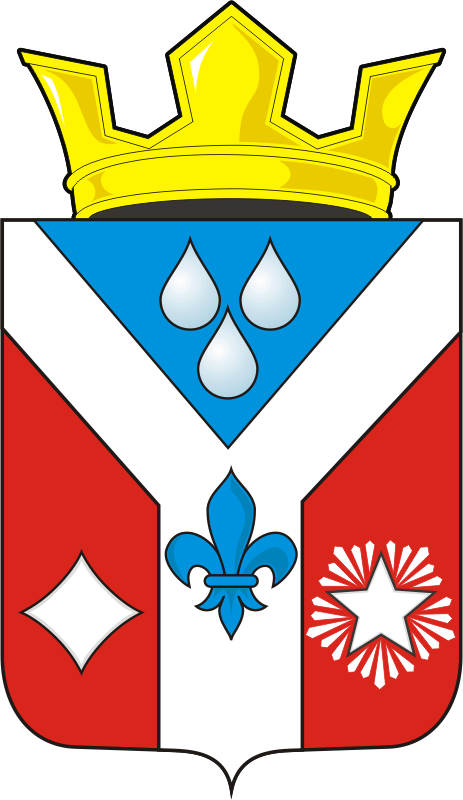 АДМИНИСТРАЦИЯ ГАВРИЛОВСКОГО СЕЛЬСОВЕТА САРАКТАШСКОГО РАЙОНА ОРЕНБУРГСКОЙ ОБЛАСТИП О С Т А Н О В Л Е Н И Е_________________________________________________________________________________________________________21.01.2020                с. Гавриловка                                      № 10-пОб отмене постановления от  16.01.2015 № 3-п «О создании антитеррористической комиссии на территории муниципального образования Гавриловский сельсовет»В соответствии со статьей  5.2. Федерального закона от 06.03.2006 № 35-ФЗ «О противодействии терроризму», руководствуясь Уставом Гавриловского сельсовета Саракташского района Оренбургской области,  рассмотрев протест Прокуратуры Саракташского района Оренбургской области от 16.01.2020  № 7/1-2020           1. Отменить постановление от  16.01.2015 № 3-п «О создании антитеррористической комиссии на территории муниципального образования Гавриловский сельсовет». Настоящее постановление вступает в силу со дня его подписания.Глава Гавриловского сельсовета:                                             Е.И. ВарламоваРазослано: прокурору района